GUÍA EVALUADA DE RESUMEN UNIDAD 0Guía n° 1 Artes Visuales Quintos básicosITEM I.-  COLORES FRÍOSLos colores fríos Son aquellos que van del morado al verde en el círculo cromático y responden a la sensación térmica de frío. Estos colores son: azul, celeste, verde, violeta, turquesa.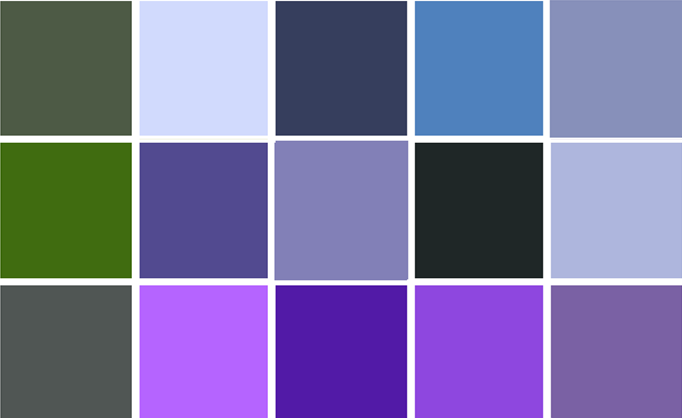 COLORES CÁLIDOSSon aquellos que van del rojo al amarillo en el círculo cromático y responden a la sensación térmica de calor. Estos colores son: rojo, anaranjado, amarillo.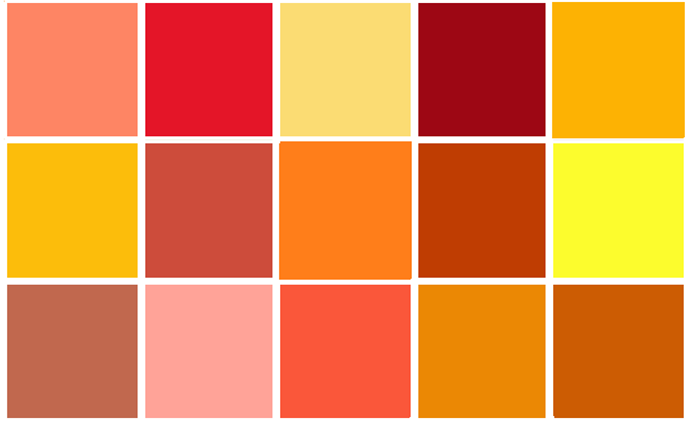 La división de los colores en cálidos y fríos responde a la sensación térmica y a la vez psicológica que producen y su relación con el entorno y experiencia de las personas. Cuanto más azul tenga un color más frío parecerá. Cuanto más rojo más cálido.ITEM II.- TRABAJO PRÁCTICODe acuerdo a lo leído anteriormente más lo aprendido en clases: Las siguientes obras de arte debes colorear una con colores cálidos y la otra con colores fríos.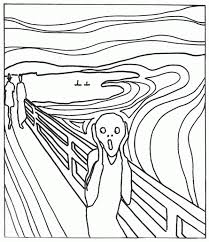 Nombre:Curso:FechaPuntaje EvaluaciónPuntaje Evaluación15Puntaje de corte (60%):Puntaje de corte (60%):101010Puntaje obtenido:Puntaje obtenido:Calificación:Calificación:INSTRUCCIONES: -Desarrolla la siguiente guía en tu casa                              -Fecha de entrega: Martes 24 de Marzo                              -Forma de entrega: Enviar este archivo o sacar una fotografía y enviarla al siguiente                                            correo: karen.meneses@elar.cl Objetivos: Aplicar y combinar elementos del lenguaje visual (incluidos los de niveles anteriores) en trabajos de arte y diseño con diferentes propósitos expresivos, comunicativos y creativos: color frío y cálido.Contenidos: Colores fríos y cálidos